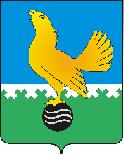 Ханты-Мансийский автономный округ-Юграмуниципальное образованиегородской округ город Пыть-ЯхАДМИНИСТРАЦИЯ ГОРОДАмуниципальная комиссия по делам несовершеннолетних и защите их правПОСТАНОВЛЕНИЕ29.01.2020	№ 15Зал заседаний муниципальной комиссии по делам несовершеннолетних и защите их прав при администрации города Пыть-Яха по адресу: г. Пыть-Ях, 1 мкр. «Центральный», д. 5, кв. 80, в 14-30 часов (сведения об участниках заседания указаны в протоколе заседания муниципальной комиссии).О результатах мониторинга исполнения постановлений муниципальной комиссии по делам несовершеннолетних и защите их прав при администрации города Пыть-Яха за IV квартал 2019 годаВо исполнение плана работы муниципальной комиссии на 2020 год отделом по обеспечению деятельности муниципальной комиссии по делам несовершеннолетних и защите их прав администрации города Пыть-Яха был проведен мониторинг исполнения постановлений комиссии по делам несовершеннолетних и защите их прав при администрации города Пыть-Яха за IV квартал 2019 года.В результате проведенного мониторинга было установлено, что с начала 2019 года (в IV квартале 2019 года) муниципальной комиссией по делам несовершеннолетних и защите их прав при администрации города Пыть-Яха было проведено 32 (9) заседания, на которых было принято 435 (121) постановлений, из них 212 (67) постановлений, содержащих 1038 (508) различных поручений субъектам системы профилактики безнадзорности и правонарушений несовершеннолетних.По состоянию на 01.01.2019 (01.10.2019) на контроле стояло 77 (63) постановлений комиссии, содержащих 494 (283) поручения. С начала года было снято с контроля 203 (44) постановления (1013 (272) поручений).По состоянию на 01.01.2020 стоят на контроле 86 постановлений муниципальной комиссии (в т.ч. 1 - принятое в 2016 году и 3 – в 2018 году), содержащих 519 поручений.До настоящего времени не исполнены постановления муниципальной комиссии по делам несовершеннолетних и защите их прав при администрации города Пыть-Яха со сроком исполнения до 01.01.2020:ПДН ОМВД России по г.Пыть-Яху:пункт 2.1 постановления № 16 от 30.01.2019 (срок до 25.02.2019/20.04.2019/10.08.2019/25.10.2019);пункт 9 постановления № 17 от 30.01.2019 (срок до 15.02.2019/20.04.2019/10.08.2019/25.10.2019);пункт 4 постановления № 48 от 20.02.2019 (срок до 07.03.2019/20.04.2019/10.08.2019/25.10.2019);пункты 2.1 и 6 постановления № 57 от 27.02.2019 (срок до 25.03.2019/20.04.2019/10.08.2019/25.10.2019);пункт 3 постановления № 59 от 27.02.2019 (срок до 25.03.2019/20.04.2019/10.08.2019/25.10.2019);пункт 4 постановления № 131 от 17.04.2019 (в течение 10 дней/10.08.2019/25.10.2019);пункт 3.2 постановления № 218 от 10.07.2019 (срок до 22.07.2019/25.10.2019);пункты 2.1-2.5 постановления № 250 от 07.08.2019 (срок до 20.08.2019);пункт 2.2-2.3 постановления № 286 от 13.06.2019 (срок до 05.08.2019/25.10.2019);пункт 4 постановления № 287 от 21.08.2019 (в течение 10 дней/25.10.2019);пункт 2 постановления № 298 от 04.09.2019 (срок до 20.09.2019/25.10.2019);пункты 2.1-2.3 постановления № 381 от 20.11.2019 (срок до 09.12.2019);пункт 2.4 постановления № 391 от 04.12.2019 (срок до 18.12.2019).ОГИБДД ОМВД России по г.Пыть-Яху:пункт 6 постановления № 294 от 01.11.2019 (срок до 01.11.2019);пункт 6 постановления № 318 от 09.10.2019 (срок до 28.10.2019).Следственным отделом по г. Пыть-Ях СУ СК РФ по ХМАО-Югре:пункт 4 постановления № 339 от 16.10.2018 (срок до 25.11.2019).Отделом по городу Пыть-Яху федеральной службы судебных приставов УФССП по ХМАО – Югре:пункт 3.1 постановления № 176 от 22.05.2019 (срок до 25.12.2019);пункт 5 постановления № 294 от 04.09.2019 (срок до 01.10.2019/25.10.2019).пункт 3 постановления № 358 от 30.10.2019 (срок до 25.12.2019).На основании изложенного, руководствуясь п. 13 ст. 15 Закона Ханты-Мансийского автономного округа-Югры от 12.10.2005 № 74-оз «О комиссиях по делам несовершеннолетних и защите их прав в Ханты-Мансийском автономном округе-Югре и наделении органов местного самоуправления отдельными государственными полномочиями по созданию и осуществлению деятельности комиссий по делам несовершеннолетних и защите их прав»,МУНИЦИПАЛЬНАЯ КОМИССИЯ ПОСТАНОВИЛА:Мониторинг исполнения постановлений муниципальной комиссии по делам несовершеннолетних и защите их прав при администрации города Пыть-Яха за IV квартал 2019 года принять к сведению.Пункт 9 постановления муниципальной комиссии № 17 от 30.01.2019, пункт 4 постановления муниципальной комиссии № 48 от 20.02.2019, пункт 4 постановления муниципальной комиссии № 131 от 17.04.2019 и пункт 4 постановления муниципальной комиссии № 287 от 21.08.2019 снять с контроля в связи с утратой актуальности.Руководителям субъектов системы профилактики безнадзорности и правонарушений несовершеннолетних, указанных в установочной части постановления:Принять меры к недопущению неисполнения, а также нарушения сроков исполнения постановлений муниципальной комиссии;Обеспечить исполнение не исполненных пунктов постановлений, указанных в установочной части постановления (за исключением пунктов постановлений, указанных в пункте 2 в резолютивной части), в срок до 15.02.2020.Заместителю начальника отдела по обеспечению деятельности муниципальной комиссии по делам несовершеннолетних и защите их прав администрации города Пыть-Яха (С.В. Чернышова):Обеспечить размещение постановления муниципальной комиссии на официальном сайте администрации города Пыть-Яха в срок до 01.02.2020.Председательствующий на заседании:заместитель председателя муниципальной комиссии	А.А. Устиновг.Пыть-Ях, 1 мкр., дом № 5, кв. № 80 Ханты-Мансийский автономный округ-Югра Тюменская область 628380http://adm.gov86.org, e-mail: kdn@gov86.org тел. факс (3463) 46-62-92, 46-05-89,тел. 46-05-92, 42-11-90, 46-66-47